Supplementary Materials 2. Theoretical Framework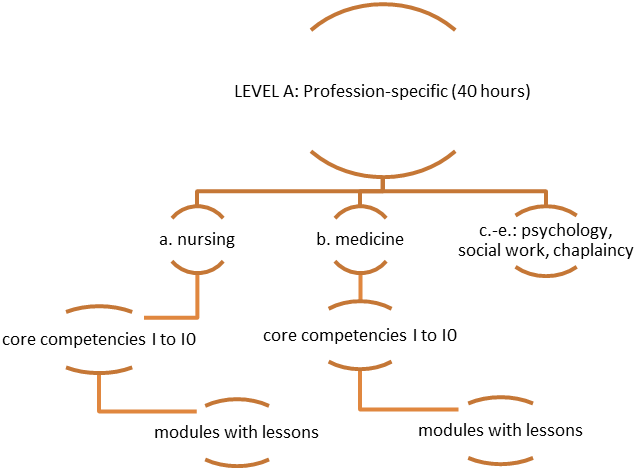 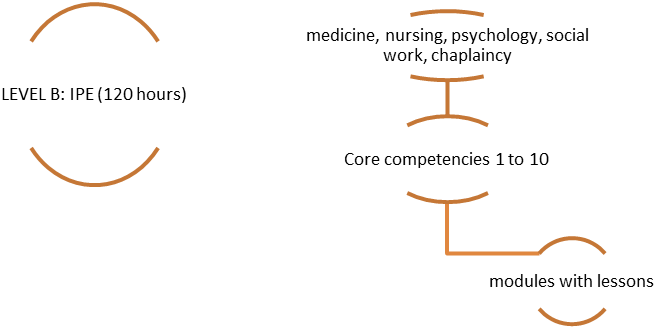 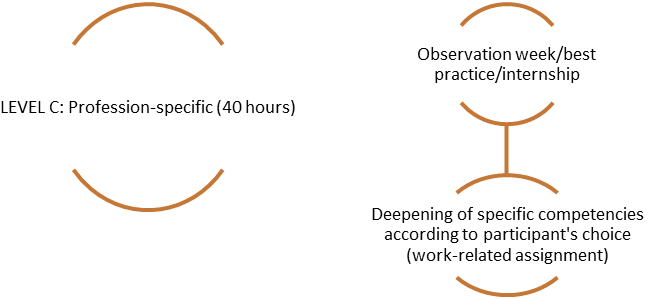 